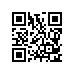 О допуске к государственной итоговой аттестации студентов образовательной программы бакалавриата «Программная инженерия» факультета экономики, менеджмента и бизнес-информатики НИУ ВШЭ – ПермьПРИКАЗЫВАЮ:Допустить к государственной итоговой аттестации студентов 4 курса образовательной программы бакалавриата «Программная инженерия» направления подготовки 09.03.04 Программная инженерия факультета экономики, менеджмента и бизнес-информатики НИУ ВШЭ – Пермь, очной формы обучения, в связи 
с завершением освоения образовательной программы в полном объеме, согласно списку (приложение).Декан факультета экономики, менеджментаи бизнес-информатики							          О.Ю. ИсопескульПриложение к приказу НИУ ВШЭ – Пермьот 01.06.2020 № 8.2.6.2-13/0106-01Список студентов 4 курса образовательной программы бакалавриата «Программная инженерия» направления подготовки 09.03.04 Программная инженерия факультета экономики, менеджмента и бизнес-информатики НИУ ВШЭ – Пермь, очной формы обучения, допущенных к государственной итоговой аттестации Регистрационный номер: 8.2.6.2-13/0106-01Дата регистрации: 01.06.2020№ п/пФИО студентаВид местаАлексеева Анастасия НиколаевнаМесто по договору об оказании платных образовательных услугБелкина Ульяна ВладимировнаМесто по договору об оказании платных образовательных услуг за счет средств 
НИУ ВШЭБолотов Денис ВладимировичМесто, финансируемое за счет субсидии из федерального бюджета на выполнение государственного заданияБуляков Данил РадисовичМесто, финансируемое за счет субсидии из федерального бюджета на выполнение государственного заданияВласов Виктор АнтоновичМесто по договору об оказании платных образовательных услугВяткин Никита АлексеевичМесто, финансируемое за счет субсидии из федерального бюджета на выполнение государственного заданияГильман Максим МихайловичМесто, финансируемое за счет субсидии из федерального бюджета на выполнение государственного заданияЕрмолаева Светлана НиколаевнаМесто, финансируемое за счет субсидии из федерального бюджета на выполнение государственного заданияИванов Михаил ВикторовичМесто, финансируемое за счет субсидии из федерального бюджета на выполнение государственного заданияИванова Марина ВалерьевнаМесто, финансируемое за счет субсидии из федерального бюджета на выполнение государственного заданияИсламова Дарья АлексеевнаМесто, финансируемое за счет субсидии из федерального бюджета на выполнение государственного заданияКирюхина Элина ПавловнаМесто, финансируемое за счет субсидии из федерального бюджета на выполнение государственного заданияКоковин Алексей НиколаевичМесто, финансируемое за счет субсидии из федерального бюджета на выполнение государственного заданияКокоулина Мария АлександровнаМесто, финансируемое за счет субсидии из федерального бюджета на выполнение государственного заданияКузнецова Влада ВладимировнаМесто, финансируемое за счет субсидии из федерального бюджета на выполнение государственного заданияЛеушина Ирина НиколаевнаМесто по договору об оказании платных образовательных услугЛипин Вячеслав АндреевичМесто, финансируемое за счет субсидии из федерального бюджета на выполнение государственного заданияМедведев Вячеслав СергеевичМесто по договору об оказании платных образовательных услугНовикова Алена ЛеонидовнаМесто, финансируемое за счет субсидии из федерального бюджета на выполнение государственного заданияНуруллин Илья 
НаилевичМесто по договору об оказании платных образовательных услугПетров Владимир МихайловичМесто по договору об оказании платных образовательных услугРакова Анна 
СергеевнаМесто, финансируемое за счет субсидии из федерального бюджета на выполнение государственного заданияСоловьев Артём АлександровичМесто по договору об оказании платных образовательных услугСпасская Полина АлексеевнаМесто, финансируемое за счет субсидии из федерального бюджета на выполнение государственного заданияСунцев Максим АлександровичМесто, финансируемое за счет субсидии из федерального бюджета на выполнение государственного заданияТерлыч Никита АндреевичМесто по договору об оказании платных образовательных услугУшакова Елизавета МихайловнаМесто по договору об оказании платных образовательных услугХайртдинова Марина ФирдаусовнаМесто по договору об оказании платных образовательных услуг за счет средств 
НИУ ВШЭХарлашко Никита ДмитриевичМесто по договору об оказании платных образовательных услугХмелева Анастасия СергеевнаМесто, финансируемое за счет субсидии из федерального бюджета на выполнение государственного задания